О признании утратившими силунекоторых постановленийАдминистрации ЗАТО г. Зеленогорска В целях совершенствования системы муниципальных правовых актов      г. Зеленогорска, руководствуясь Уставом города, ПОСТАНОВЛЯЮ:Признать утратившими силу следующие постановления Администрации ЗАТО г. Зеленогорска:- от 16.07.2020 № 90-п «Об утверждении Порядка предоставления субсидии Муниципальному унитарному предприятию «Глобус» г.Зеленогорска в целях финансового обеспечения затрат на проведение мероприятий по предупреждению банкротства и восстановлению платежеспособности в 2020 году»;-	от 22.12.2020 № 179-п «Об утверждении Порядка предоставления субсидий в целях возмещения затрат на оказание услуг в области демонстрации кинофильмов в период введения ограничительных мер, связанных с распространением коронавирусной инфекции»;-	от 02.03.2021 № 34-п «Об утверждении Порядка предоставления субсидии в целях финансового обеспечения затрат Муниципального унитарного предприятия «Центр досуга и кино» г.Зеленогорска, осуществляющего деятельность в области демонстрации кинофильмов в период введения ограничительных мер, связанных с распространением коронавирусной инфекции».2.	Настоящее постановление подлежит опубликованию в газете «Панорама».Глава ЗАТО г. Зеленогорск						  М.В. Сперанский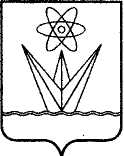 АДМИНИСТРАЦИЯЗАКРЫТОГО АДМИНИСТРАТИВНО – ТЕРРИТОРИАЛЬНОГО ОБРАЗОВАНИЯ  ГОРОД ЗЕЛЕНОГОРСК КРАСНОЯРСКОГО КРАЯП О С Т А Н О В Л Е Н И ЕАДМИНИСТРАЦИЯЗАКРЫТОГО АДМИНИСТРАТИВНО – ТЕРРИТОРИАЛЬНОГО ОБРАЗОВАНИЯ  ГОРОД ЗЕЛЕНОГОРСК КРАСНОЯРСКОГО КРАЯП О С Т А Н О В Л Е Н И ЕАДМИНИСТРАЦИЯЗАКРЫТОГО АДМИНИСТРАТИВНО – ТЕРРИТОРИАЛЬНОГО ОБРАЗОВАНИЯ  ГОРОД ЗЕЛЕНОГОРСК КРАСНОЯРСКОГО КРАЯП О С Т А Н О В Л Е Н И ЕАДМИНИСТРАЦИЯЗАКРЫТОГО АДМИНИСТРАТИВНО – ТЕРРИТОРИАЛЬНОГО ОБРАЗОВАНИЯ  ГОРОД ЗЕЛЕНОГОРСК КРАСНОЯРСКОГО КРАЯП О С Т А Н О В Л Е Н И ЕАДМИНИСТРАЦИЯЗАКРЫТОГО АДМИНИСТРАТИВНО – ТЕРРИТОРИАЛЬНОГО ОБРАЗОВАНИЯ  ГОРОД ЗЕЛЕНОГОРСК КРАСНОЯРСКОГО КРАЯП О С Т А Н О В Л Е Н И Е02.06.2023г. Зеленогорскг. Зеленогорск    №105-п